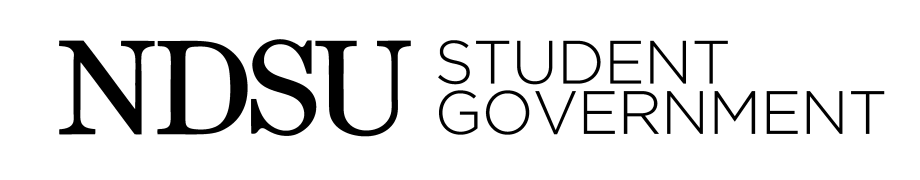 North Dakota State UniversityStudent GovernmentMonday, September 1, 20146:30 PM Great Plains BallroomAgendaCall to OrderCalled to order at 6:30 pm.Roll CallSenators Present 15 of 19.Approve AgendaBerg: Add bike share report after Court Report.No ObjectionsHeadlee: Under new business appoint three senators to Court and Constitution Review CommitteeNo ObjectionsApprovedApprove MinutesApprovedGuest Speaker NonePublic CommentNoneAdvisor’s CommentsNonePresident of Senate Announcements –  Hilary HaugebergMonday, September 1 to Sunday, September 14 at midnight - Senate Applications They will be sent through the ListServ; they will be open and available for two weeks! Monday, September 15 to Friday, September 19- Senate interviews/appointmentsSunday, September 21- Appointing new senators at Senate MeetingSunday, September 28 - Senate Retreat! Welcome – no microphones  tonight and welcome BIN and SpectrumApplications – go out tonight, talk to people and get them involved. Goal – Guest Speakers for Senate. If you have any suggestions, please let me know. Excuses – If you have one please let Hilary, Chris, and Calla know.Any QuestionsNoneSecretary of Senate Announcements –  Calla PriceBison on the Shelf – Rules of the game, and it is hidden tonight. Go find Thundy!Homecoming Committee – Signup on this sheet to help out with our homecoming.Pad folios and name tags – if you have not received one, let me know!Any QuestionsNoneExecutive ReportsC. CSO report – Jon Another meeting – so sorry I have to be leaving early. Welcome back! CSO commission Thursday at 7pm. Feel free to stop by anytime.Involvement Expo Sign up if you have time to donate to the SG table because we love to recruit new senators. Large Group – September 11, 7pm. It is a meeting with Student Organizations letting them know everything they need to know. CSO status. Any Questions NoneFinance – Preston Gilderhus and Eric McDanielTuesdays 5pm Commission meetings Two new at large commissioner spotsProject and Guidelines changesFund Numbers:CR:  $ 20,000SP:  $23,324TORFF: $ 1,750Reserve:  $220,708.90Any QuestionsNoneGRIA –  Aaron Weber and Megan MatejcekWelcome Meetings over the summer, about 20 meetings.Measure 3 update, constitutional amendment would eliminate board of Higher Education. Working to find our position on the measure. Good Neighbor Campaign, September 23, song writers Guild will be performing after the door to door. NDSA sign up – in Wahpeton September 19-20st.  NDSA is a great way to meet students around ND. Large North Dakota Student Government from across the State. Passing resolution on Measure 3.Change your Address Campaign. Beginning of October. Sign up passed around for the information booth.Questions NoneCSO – Jon LippASA –  Noah EngelsFM taxi Service – Doyle’s did not renew contract. FM taxi is next best option. Stickers will be in Friday. A lot of students have been stopping in. We need to make sure every student knows the rules of the program.Speakers database – Meetings this weekTraditions Council – First meeting tomorrow at 7pm. Open invitation to all. Involved with Yell Practice which is September 12th in Benson Bunker Field House.Discount Card – Changing to start in the fall. Switching to school year not calendar year.Bison Pride Friday – Great turn out! Out of Sunglasses by 9:20. Gave out another 100 or so cups. Get yell leaders in dining centers at nightsQuestionsNonePR –  Amy Nash and Haley JohnsonWelcome BackRecap on Handout – logo on SG, the Bison Logo. Approved through University Relations. We also have a letterhead approved. Can be used for Projects. Helping Finish Fallen Bison Memorial. Binder floating around for graphics and other materials finished. Commission time Wednesday at 6pm. We want to be a very active group.QuestionsNoneTECHNOLOGY – Michelle Sauvageau Welcome BackVP IT – Student member we held Skype interviews. Open Forums for VP IT. First Commission – this week at 7pmIT expo – We need senators for table. Serving popcorn to draw students to the expo. IT is servicing the Senate computer, so the login in now the same as cluster logins. Log your office hours. Updated form will be ready. Know the weekly Senate challenge. QuestionsNonePRESIDENT –  Sarah RussellWelcome Back Changes in the office. Clipboard hub for any information. Summer update- We helped with the 17 orientation sessions.President’s Cabinet - I will be dispersing the information from those meetings to Senate and Executive meetings. Yell Practice – Should be a good pep rally event. September 12th 8pm at the Benson Bunker Fieldhouse. Many Speakers and guests. Please stop by.Goals – We want to better integrate Senate with the executive branch. We can utilize the whole system by having more people on commissions and working together. Create an atmosphere that will allow you to fully serve the students this year. Smaller group then we are used to for Senate. We should try to send personalized emails to two people who would make good Senators. QuestionsNone.Vice Chair Report – Chris McEwenAppointments Committee, or a proxy – I will email to those people soon to find a schedule. Plan to be there every night of the week and be there as late as midnight on the last date.Constitution and Code Review Committee – We need to do that this semester. Evaluate parts of constitution and code to see what needs to change. I would like to fill some spots, I would like to meet sometime within the next two weeks. Senate Projects – Let me know what you are interested in and I will compile a list. I want to get a list of ideas so that anyone can work on anything on that list. Office Hours - They will start this week. Required by the constitution, and it is 3 hours a week. It can be various activities, like helping with the org fair. As long as Hilary and I approve the activity. Log the hours on the computer for any of the activities. Questions?Haidari: What are the time commitments for the Constitution and Code Review Committee?Chris: Twice a month for an hour the last time they were reviewed. Basically a meeting a week for an hour at most.Court Report –  Josh FergelMeet the Justices – recognize them! Election Code – We will choose times that work during the day. Should be all done by October.Student Court assistance Request Form – Fill that out from our desk and submit it to our mail box and we can try to solve any problems or answer any questions.First Court Meeting Goals QuestionsNoneBike Share ReportPreston: Background – We gave the go ahead to B-cycle for starting. Started with a 3 month outlook. We had summer meetings that involved delays. Bison card was creating problems. Then Bison green bikes would need more time. Kiosk would be standard until the real ones. Had the option for a fall start, but it wasn’t economically advantageous. Spring launch was decided. Chris: Working to try to get the best program. We are waiting for a date for launch, and we want to make sure this is a sustainable program. Preston: We will have a trial type version to educate students before the spring launch. Chris: If you have any concerns, let me know and I will give you feedback and represent you.QuestionsNoneFunding Requests for Student Organizations NoneUnfinished Business NoneNew Business	Appoint 3 senators to the Court and Constitution Review Board. McEwen: Nominate HaidariAcceptMcEwen: Nominate GrossAcceptCraddock: Nominate Bersie and McGuireBoth declineHilary: It will be very fun! Think about joining this board. Round Table Reports Off The FloorNoneStudent Concerns McEwen: I am one of the two current graduate student senators, and a large percentage of students are graduate students. We will be meeting with graduate students to see their issues. Make sure you are aware of the needs of graduate students. Peterson: I have received a few questions about what is Student Government. I think there is a lack of information. Put a positive effort to throw in Student Government to allow students to know what we do. I get a lot of interesting questions from a lot of people. Be informative about the issues we deal with. Announcement 	Matejcek: Shaky Mondays tonight after meetingMcEwen: Senator of the week goes to Sarah Russell and Hilary Haugeberg. McEwen: Formally welcome Brianna to Senate, she stopped by our office to get more information about Student Government and I invited her to the meeting.Peterson: The southeast corner of the first floor of the library is a new study wing. The dedication will be coming later this semester. I will also be resigning my position on Student Senate. I will not be able to give my 100% commitment to Student Senate, and I would like to give someone else a better opportunity to do so. Matejcek: Weekly Senator Challenge – Send out two emails to potential Senate members.McEwen: I was appointed to State Board, and I will be talking and engaging with students to bring a heavier student focus back to the Board. I will be doing Skype interviews with other campuses. AdjournMoen : Move to AdjournSecond CraddockMeeting adjourned at 7:46 pm.